Energie besparen met slimme stekkersStefan Laureijssen, Koninklijke Visio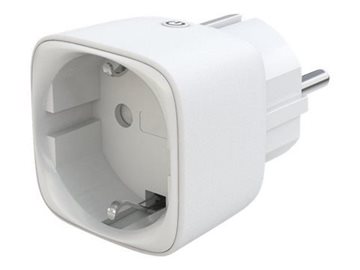 In deze tijden van hoge energiekosten kunnen mensen vaak heel creatief worden in het vinden van manieren om geld te besparen. Een dikke trui aan, tochtstrips, of de verwarming wat lager.Wat veel mensen vaak vergeten is de sluipstroom die laders of apparaten in huis verbruiken. Een apparaat dat standby staat, of laders zonder aangesloten smartphone of tablet gebruiken immers ook stroom zonder dat dat echt nodig is.Natuurlijk kun je naar je gezond verstand luisteren en die stekker er s’nachts of als je uit huis gaat eruit trekken. En dit kan natuurlijk prima te doen zijn als het maar om één stekkertje gaat. Er zijn echter genoeg voorbeelden te bedenken dat het wenselijker is om dit automatisch te willen doen. Denk daarbij aan in- of uitschakelen op vaste tijden. Of uitschakelen wanneer je het uit huis gaat, en weer inschakelen zodra je weer thuis komt.Hier kunnen slimme stekkers ofwel smartplugs een eenvoudige en budgetvriendelijke oplossing bieden.Nu denk je wellicht: leuk hoor, maar een smartplug verbruikt ook stroom, staat ook standby, hij moet immers altijd verbinding hebben. En dan haal ik dus nog een apparaat in huis die stroom verbruikt!Dit klopt.Echter, als ik een verdeelstekker met daarin meerdere apparaten of opladers heb, dan is hun gezamenlijke verbruik substantieel meer dan die enkele plug die er voor zorgt dat het gehele stekkerblok een bepaalde tijd geen stroom krijgt. Ook kan deze plug ervoor zorgen dat je meer controle en inzicht krijg over wat, waar en wanneer er stroom verbruikt wordt in je huis. Wat gaat het me kosten en wat levert het me op?Het gebruik van een smartplug kan het sluipverbruik in je huis aanzienlijk verlagen.Volgens Milieucentraal is een gemiddeld huishouden zo een 450 KWH kwijt aan sluipstroom. Dit komt grofweg neer op zo’n honderd euro per jaar. Ik ga dan uit van de energieprijzen in 2021 voordat ze omhoog schoten.Meer informatie vind je op de website van milieucentraal.Fijn zo’n besparing, maar een slimme stekker is natuurlijk niet gratis. Wat gaat het me dan kosten? Zoals gezegd is de sluipstroom die een slimme stekker kost verwaarloosbaar vergeleken met de totale sluipstroom. Dan hou je de aanschafkosten over.Welke smartplug je dan zoal kunt nemen hangt af van je huisinrichting. Het is niet nodig om al een volledig ingericht slim huis te hebben. Met wifi en een apparaat (mobiel of tablet) met bluetooth kun je al aan de slag. En zijn zelfs stekkers die alleen met bluetooth werken. Maar als je je huis al slim hebt ingericht zijn de aanschafmogelijkheden wel uitgebreider, al blijven ze afhankelijk van de apparaten of het domoticaplatform waarmee je werkt. Ook kan het zijn dat je in een slim ingericht huis meer functies van een bepaalde stekker kunt gebruiken. Een paar voorbeelden van modellen en prijzen: Een Wifi smartplug met een goede prijs-kwaliteitsverhouding is bijvoorbeeld de TP-Link Tapo P100 Mini plug. Deze is op moment van schrijven tussen de 13 en 16 euro per stuk. Een andere kandidaat in dit goedkope segment is de Ronick slimme stekker met een prijs tussen de 15 en 20 euro per stuk. Iets duurder, zo rond de 30 euro per stuk vind je de merken Philips Hue of INNR. Behalve met Wifi zijn deze ook prima toe te voegen mocht je al een Hue systeem in huis hebben.Een ander voorbeeld zijn de Ikea Homesmart plugs. Die zijn welismaar maar 10 euro, maar zijn enkel aan te raden als je al gebruik maakt van Ikea Homesmart of dit van plan bent te gaan doen. Ze werken namelijk alleen met tijdschema’s als je de Ikea Homesmart bridge hebt.Aan de slag met smartplugs, waar moet je op letten?Goed, je hebt de beslissing genomen dat je wilt besparen. Voordat je op zoek gaat naar de ideale stekker is het goed om eerst wat voorbereidend werk te doen. Bedenk eerst goed welke apparaten je eigenlijk op een slimme stekker zou willen zetten, en hoeveel stekkers je dan nodig zou hebben. Bedenk daarbij: hoe meer apparaten je met een enkele stekker tegelijk kunt uitschakelen, hoe meer je bespaart.Bedenk ook goed welke apparaten er wellicht slecht tegen kunnen dat er op deze rigoreuze manier de stroom wordt uit- en ingeschakeld. Opladers, smartphones, tablets maar ook televisies kunnen er prima tegen. Maar sommige geluidsinstallaties kunnen hier echter wel gevoelig voor zijn.Controleer bij twijfel dus eerst bij een deskundige of je veilig een smartplug kunt plaatsen tussen het stopcontact en het apparaat.Ook is het goed om te weten dat voor veel slimme functies van je stekker een Wifi verbinding nodig is, al is het maar om de tijd van internet te halen. Dus mocht je de smartplug willen gebruiken om ook de Wifi router uit zetten, bedenk dan dat je de wifi router handmatig weer aan moet zetten. Wat is nu de meest eenvoudige oplossing?Zoals gezegd, ook als je geen slim huis met domoticaplatform bij de hand hebt maar als je wel beschikt over Wifi kun je al aan de slag. Ben je op zoek naar een eenvoudige smartplug, of dat nu in de winkel is of online, let dan op de volgende zaken:Ga eerst na of er vermeld staat of de plug wel of geen bridge of basisstation nodig heeft. Is dat niet het geval? Dan wil dat zeggen dat je de plug rechtstreeks kunt verbinden met Wifi, zonder dat je daar nog eens andere apparaten voor aan moet schaffen.Probeer er daarna achter te komen welke app je moet installeren op je smartphone of tablet om de plug te installeren, registreren en in te kunnen stellen. Vaak kun je daar achter komen door de naam van de plug met een zoekopdracht op internet in te typen. Hierdoor kun je de app vooraf installeren nagaan of deze überhaupt toegankelijk of werkbaar voor je is. Hierdoor kun je een miskoop voorkomen.Het kan echter nog wel zo zijn dat de app van de fabrikant niet toegankelijk is, maar dat er vermeld staat dat de plug kan samenwerken met Google Assistent, Google Home, Apple homekit, Amazon Alexa. In dat geval kun je als alternatief voor de app van de fabrikant ook de app van deze platforms gebruiken (Google Assistent, Apple Homekit, Alexa) om je stekkers in te stelle en te bedienen. Die zijn vaak beter toegankelijk, kan meer tijd vergen om deze apps in de vingers te krijgen. Soms heb je dan voor de eerste installatie toch nog de app van de fabrikant nodig, maar als dit een eenmalige actie is kan iemand die goed ziet je wellicht helpen.Een voorbeeldStel, ik heb besloten om in mijn huis meerdere smartplugs in te zetten. Voor vier stekkerblokken schaf ik daarom vier smartplugs van elk 25 euro aan. Dat blijkt me in eerste instantie net zo veel te kosten om deze smartplugs aan te schaffen als het me qua stroom besparing oplevert! Oei denk ik, dan heeft het toch geen nut?Nou, mijn berekening klopt natuurlijk alleen voor het eerste jaar. Het jaar daarna hoef je de smartlugs niet opnieuw aan te schaffen maar heb je wel het voordeel van de besparing.Dus mocht je de financiële mogelijkheden en ruimte hebben om één of meerdere plugs aan te schaffen levert dit op langere termijn een goede besparing op.Maar zoals met alles, start klein, test er eerst eens eentje uit.Want rustig aan doen is altijd een goed advies.Meer weten over slimme stekkers?In 2021 testte ik zeven modellen smartplugs. Hoewel ze niet allemaal meer verkrijgbaar zijn, geeft het artikel over dit onderzoek je nog meer inzicht in smartplugs. Ook biedt het een inkijkje hoe je te werk kunt gaan als je op zoek gaat naar een geschikt model.Lees het artikel: Zeven slimme stekkers getest.Heb je nog vragen?Mail naar kennisportaal@visio.org, of bel 088 585 56 66Meer artikelen, video’s en podcasts vind je op kennisportaal.visio.orgKoninklijke Visio expertisecentrum voor slechtziende en blinde mensenwww.visio.org 